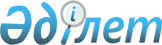 О внесении изменения в постановление акимата Мартукского района от 17 июля 2018 года № 252 "Об утверждении Правил использования безнадзорных животных, поступивших в коммунальную собственность"Постановление акимата Мартукского района Актюбинской области от 27 декабря 2019 года № 397. Зарегистрировано Департаментом юстиции Актюбинской области 27 декабря 2019 года № 6638
      В соответствии со статьей 31 Закона Республики Казахстан от 23 января 2001 года "О местном государственном управлении и самоуправлении в Республике Казахстан", с подпунктом 22) статьи 18 и со статьей 31 Закона Республики Казахстан от 1 марта 2011 года "О государственном имуществе", акимат Мартукского района ПОСТАНОВЛЯЕТ:
      1. Внести в постановление акимата Мартукского района от 17 июля 2018 года № 252 "Об утверждении Правил использования безнадзорных животных, поступивших в коммунальную собственность" (зарегистрированное в Реестре государственной регистрации нормативных правовых актов № 3-8-186, опубликованное 09 августа 2018 года в эталонном контрольном банке нормативных правовых актов Республики Казахстан в электронном виде) следующее изменение:
      пункт 7 Правил использования безнадзорных животных поступивших в коммунальную собственность, утвержденных указанным постановлением, изложить в следующей редакции:
      "7. При отказе лица, у которого находились на содержании и в пользовании безнадзорные животные, от приобретения в собственность содержавшихся у него животных они поступают в районную коммунальную собственность и используются в порядке, определяемом Постановлением Правительства Республики Казахстан от 26 июля 2002 года № 833 "Некоторые вопросы учета, хранения, оценки и дальнейшего использования имущества, обращенного (поступившего) в собственность государства по отдельным основаниям".".
      2. Государственному учреждению "Мартукский районный отдел финансов" в установленном законодательством порядке обеспечить:
      1) государственную регистрацию настоящего постановления в Департаменте юстиции Актюбинской области;
      2) размещение настоящего постановления на интернет - ресурсе акимата Мартукского района после его официального опубликования.
      3. Контроль за исполнением настоящего постановления возложить на курирующего заместителя акима Мартукского района.
      4. Настоящее постановление вводится в действие по истечении десяти календарных дней после дня его первого официального опубликования
					© 2012. РГП на ПХВ «Институт законодательства и правовой информации Республики Казахстан» Министерства юстиции Республики Казахстан
				
      Аким Мартукского района 

Е. Кенжеханұлы
